令和５年度　あいサポートメッセンジャーステップアップ研修 開催要領１　趣旨様々な障害の特性、障害のある方が困っていること、障害のある方への必要な配慮などを理解し、日常生活の中でちょっとした手助けを行う「あいサポーター」を育成する「あいサポートメッセンジャー」に、障害への理解を深めてもらうとともに、あいサポートメッセンジャー同士のつながりを形成し、あいサポートメッセンジャーの活動を促進することを目的として、次のとおり研修を開催します。２　研修の会場及び期日会場に係るお問い合わせは次へお願いします。
（電話082-513-3157  FAX 082-223-3611　県庁障害者支援課）会場へは、できるだけ、公共交通機関を利用して来場してください。配慮が必要な方は、別紙「申込書」の「９」の「その他」の欄へ記載してください。３　研修内容【 共通（第１回 広島会場 / 第２回 福山会場）】研修内容は講師の都合等により、変更になることがあります。４　主催　　広島県、学校法人福山医療学園（広島県の受託事業者）５　参加申込み対象者　　あいサポートメッセンジャー養成研修若しくは就労支援メッセンジャー養成研修の修了者６　申込方法　　別紙「申込書」に必要事項を記入の上、各回申込締切日までに、別紙「申込書」のみをＦＡＸ・メール又は郵送にて、申込先までお申込みください（郵送の場合は、締切日の消印日付までを有効とします）。あいサポート運動のホームページ、ＱＲコードからの申込も可能です。７　定 員広島会場 50名、福山会場 50名定員に達した場合は電話・メール又はＦＡＸにて御連絡いたします。８　参加経費研修受講料は無料です。９　申込先・問合先　　学校法人福山医療学園　　〒721-0945　福山市引野町南一丁目6番35号　　ＦＡＸ：084-946-5451　電話：084-946-6464　メール：aisapo@fukuiryo.ac.jp
ホームページ：https://www.fukuiryo.ac.jp/aisapo/10　修了証　　次の(1)から(3)を満たす者に修了証を交付します。　　(1) あいサポートメッセンジャー養成研修若しくは就労支援メッセンジャー養成研修を修了し、　　　　更にあいサポートメッセンジャーステップアップ研修を修了した者　　(2) あいサポートメッセンジャー若しくは就労支援メッセンジャーに登録している者　　(3) あいサポート運動 講師承諾書を提出した者11　留意事項　　研修受講の決定通知は出しませんが、定員を超える申込みがあり、受講をお断りする場合に限り、各開催日の１週間前までに申込者に御連絡いたします。特に連絡がない場合は、研修当日御参加ください。なお、受講申込み後、やむを得ず欠席される場合には、必ず申込先へ連絡してください。※ FAXの場合は、送信票を付けずに本申込書1枚で送信してください。※ 右のQRコードからの申込も可能です。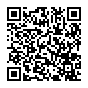 【申込先】学校法人福山医療学園（担当者：竹下・平川）ＦＡＸ：０８４-９４６-５４５１〒721-0945　福山市引野町南一丁目６番３５号令和５年度あいサポートメッセンジャーステップアップ研修申　　込　　書この申込書による個人情報は、研修に関する連絡、履修状況管理等、研修関連のみの目的で使用し、
他の目的で使用することはありません。【 会場位置図 】※できるだけ公共交通機関を御利用ください。【 第１回　広島会場 】【 第１回　広島会場 】【 第２回　福山会場 】【 第２回　福山会場 】会場広島県庁本館１階　106会議室（広島市中区基町10-52）広島県庁本館１階　106会議室（広島市中区基町10-52）まなびの館ローズコム福山市生涯学習プラザ　４階小会議室３（福山市霞町一丁目10番１号）まなびの館ローズコム福山市生涯学習プラザ　４階小会議室３（福山市霞町一丁目10番１号）開催期日申込締切開催日申込締切日開催日申込締切日開催期日申込締切11月７日（火）11月２日（木）12月７日（木）11月30日（木）プログラムプログラムプログラム時　間内　　容講師等10：00～10：05開講学校法人福山医療学園10：05～10：15あいサポート運動・あいサポートメッセンジャーについて広島県障害者支援課10：20～10：45あいサポート運動の出前講座を体験してみよう医療法人社団 共愛会己斐ヶ丘病院在宅支援課　課長河村　隆史　氏10：45～11：15グループワークⅠあいサポート運動の出前講座の計画を立ててみよう医療法人社団 共愛会己斐ヶ丘病院在宅支援課　課長河村　隆史　氏11：15～11：30グループ発表医療法人社団 共愛会己斐ヶ丘病院在宅支援課　課長河村　隆史　氏11：30～11：40振り返り、まとめ、質疑応答医療法人社団 共愛会己斐ヶ丘病院在宅支援課　課長河村　隆史　氏11：40～12：40休憩医療法人社団 共愛会己斐ヶ丘病院在宅支援課　課長河村　隆史　氏12：40～13：10グループワークⅡあいサポート運動の出前講座を実践してみよう医療法人社団 共愛会己斐ヶ丘病院在宅支援課　課長河村　隆史　氏13：10～13：40グループ発表医療法人社団 共愛会己斐ヶ丘病院在宅支援課　課長河村　隆史　氏13：40～13：50振り返り、まとめ、質疑応答医療法人社団 共愛会己斐ヶ丘病院在宅支援課　課長河村　隆史　氏13：50～14：00休憩医療法人社団 共愛会己斐ヶ丘病院在宅支援課　課長河村　隆史　氏14：00～14：40意見交換医療法人社団 共愛会己斐ヶ丘病院在宅支援課　課長河村　隆史　氏14：40～14：50アンケート等記入広島県障害者支援課14：50～15：00修了証書授与閉講広島県障害者支援課１ふりがな氏名性別２生年月日昭和 ・ 平成　　　　年　　　　月　　　　日（　　　）歳昭和 ・ 平成　　　　年　　　　月　　　　日（　　　）歳昭和 ・ 平成　　　　年　　　　月　　　　日（　　　）歳昭和 ・ 平成　　　　年　　　　月　　　　日（　　　）歳昭和 ・ 平成　　　　年　　　　月　　　　日（　　　）歳３申込回次該当する項目に○をしてください。・第１回 １１／７ 広島会場　　　　・第２回 １２／７ 福山会場該当する項目に○をしてください。・第１回 １１／７ 広島会場　　　　・第２回 １２／７ 福山会場該当する項目に○をしてください。・第１回 １１／７ 広島会場　　　　・第２回 １２／７ 福山会場該当する項目に○をしてください。・第１回 １１／７ 広島会場　　　　・第２回 １２／７ 福山会場該当する項目に○をしてください。・第１回 １１／７ 広島会場　　　　・第２回 １２／７ 福山会場４住　　　 所（連絡先）〒　　　　－〒　　　　－〒　　　　－〒　　　　－〒　　　　－４住　　　 所（連絡先）TEL（　　　　）　　　－TEL（　　　　）　　　－FAX（　　　　）　　　－FAX（　　　　）　　　－FAX（　　　　）　　　－４住　　　 所（連絡先）メールアドレス（　　　　　　　　　　　　　＠　　　　　　　　　　　　）メールアドレス（　　　　　　　　　　　　　＠　　　　　　　　　　　　）メールアドレス（　　　　　　　　　　　　　＠　　　　　　　　　　　　）メールアドレス（　　　　　　　　　　　　　＠　　　　　　　　　　　　）メールアドレス（　　　　　　　　　　　　　＠　　　　　　　　　　　　）５勤　務　先５勤　務　先職名（　　　　　　　　　　　　）職名（　　　　　　　　　　　　）職名（　　　　　　　　　　　　）職名（　　　　　　　　　　　　）職名（　　　　　　　　　　　　）６勤務先住所〒　　　　－〒　　　　－〒　　　　－〒　　　　－〒　　　　－６勤務先住所ＴＥＬ（　　　　）　　　－ＴＥＬ（　　　　）　　　－ＴＥＬ（　　　　）　　　－ＴＥＬ（　　　　）　　　－ＴＥＬ（　　　　）　　　－７受講回数あいサポート研修　　　　  （　　）回あいサポートメッセンジャー研修（　　）回あいサポートメッセンジャー研修（　　）回あいサポートメッセンジャー研修（　　）回あいサポートメッセンジャー研修（　　）回７受講回数就労支援メッセンジャー研修（　　）回あいサポートステップアップ研修（　　）回あいサポートステップアップ研修（　　）回あいサポートステップアップ研修（　　）回あいサポートステップアップ研修（　　）回７受講回数□　回数不明※今回の受講を含む※今回の受講を含む※今回の受講を含む※今回の受講を含む８申込動機例：実際にあいサポート研修を実施する予定がある、講師の依頼があった時に備えるため、他のあいサポートメッセンジャーの方と情報共有したいなど。例：実際にあいサポート研修を実施する予定がある、講師の依頼があった時に備えるため、他のあいサポートメッセンジャーの方と情報共有したいなど。例：実際にあいサポート研修を実施する予定がある、講師の依頼があった時に備えるため、他のあいサポートメッセンジャーの方と情報共有したいなど。例：実際にあいサポート研修を実施する予定がある、講師の依頼があった時に備えるため、他のあいサポートメッセンジャーの方と情報共有したいなど。例：実際にあいサポート研修を実施する予定がある、講師の依頼があった時に備えるため、他のあいサポートメッセンジャーの方と情報共有したいなど。９その他※受講にあたり配慮の必要な事項がありましたら、こちらに記載してください。申込み後、個別に御相談させていただきます。※受講にあたり配慮の必要な事項がありましたら、こちらに記載してください。申込み後、個別に御相談させていただきます。※受講にあたり配慮の必要な事項がありましたら、こちらに記載してください。申込み後、個別に御相談させていただきます。※受講にあたり配慮の必要な事項がありましたら、こちらに記載してください。申込み後、個別に御相談させていただきます。※受講にあたり配慮の必要な事項がありましたら、こちらに記載してください。申込み後、個別に御相談させていただきます。【 第１回　広島会場 】【 第２回　福山会場 】広島県庁　本館１階 106会議室広島県広島市中区基町10-52広電紙屋町東または紙屋町西電停から徒歩３分アストラムライン県庁前駅から徒歩２分県庁駐車場料金等の変更に伴い、令和５年７月１日から県庁用務の方が無料でご利用いただける時間が、入庫から60分までとなります。まなびの館ローズコム福山市生涯学習プラザ　４階小会議室３福山市霞町一丁目10-１JR福山駅より南へ約700ｍ　徒歩約10分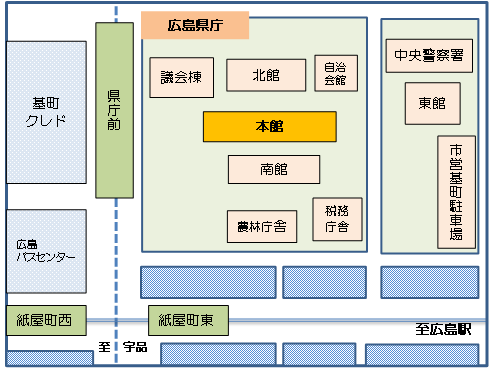 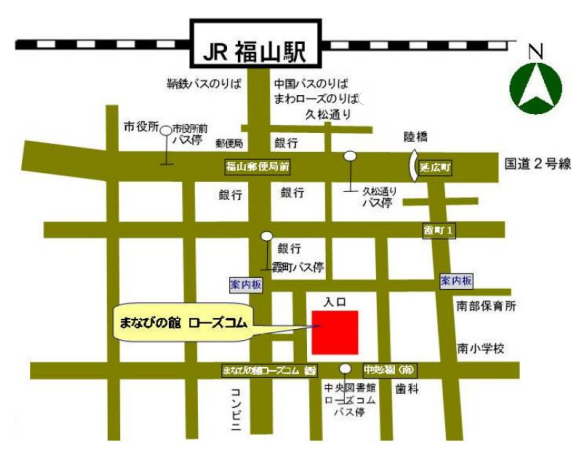 